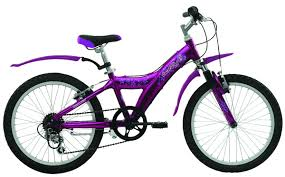 Велосипедист,   помни!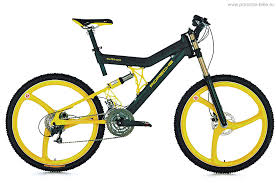 